【申込方法】　下記に必要事項を記入の上，郵便，ファクス，E-mail，電子申請で申し込んでください。　　　　　　※携帯電話で電子申請により申し込まれる方は，右のＱＲコードからどうぞ。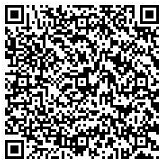 （紙資源節約のため，この申込書以外の送付は不要です。）※個人情報の保護に関する法律および広島県個人情報保護条例に基づき，ご記入いただいた個人情報はこの事業の目的にのみ使用し，それ以外の目的で使用したり，外部に提供したりすることはありません。要約筆記等の準備が必要な人は，次の期限までに御連絡ください。　　 　　 　平成２７年８月１０日（月）【申込先等】　広島県人権男女共同参画課　あて  住所：〒730-8511 広島市中区基町10-52FAX：（０８２）２２７－２５４９Email：kanjindanjo@pref.hiroshima.lg.jp【申込期限】　[広島会場]第１回・[福山会場] ８月１４日（金）必着　／　[広島会場]第２回 ８月１９日（水）必着※　受講決定者へは，別途受講決定の連絡を行います。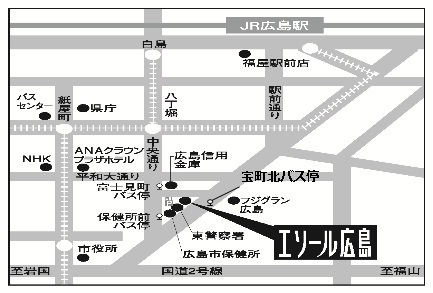 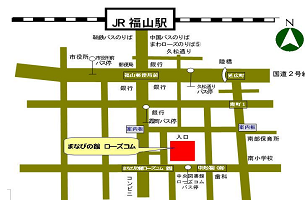 希望会場等□広 島 会 場 第 １ 回 目  ・□広 島 会 場 第 2 回 目□福 山 会 場 　　　　　　　　　※希望の会場へチェックレを入れてください。□広 島 会 場 第 １ 回 目  ・□広 島 会 場 第 2 回 目□福 山 会 場 　　　　　　　　　※希望の会場へチェックレを入れてください。□広 島 会 場 第 １ 回 目  ・□広 島 会 場 第 2 回 目□福 山 会 場 　　　　　　　　　※希望の会場へチェックレを入れてください。□広 島 会 場 第 １ 回 目  ・□広 島 会 場 第 2 回 目□福 山 会 場 　　　　　　　　　※希望の会場へチェックレを入れてください。□広 島 会 場 第 １ 回 目  ・□広 島 会 場 第 2 回 目□福 山 会 場 　　　　　　　　　※希望の会場へチェックレを入れてください。□広 島 会 場 第 １ 回 目  ・□広 島 会 場 第 2 回 目□福 山 会 場 　　　　　　　　　※希望の会場へチェックレを入れてください。企業・市町名等参加申込者部　署　名部　署　名名　　　　前名　　　　前名　　　　前備考参加申込者参加申込者参加申込者参加申込者連 絡 先所在地〒〒〒〒〒連 絡 先電　話（　　　）　　　－（　　　）　　　－FAX（　　　）　　　－（　　　）　　　－連 絡 先E-mail連 絡 先担当者(所属)　　　　　　　　　　　　　(名前)(所属)　　　　　　　　　　　　　(名前)(所属)　　　　　　　　　　　　　(名前)(所属)　　　　　　　　　　　　　(名前)(所属)　　　　　　　　　　　　　(名前)ご質問などご質問などご質問などご質問などご質問などご質問などご質問など